5. třída                                                  Pracovní list č. 3                     Jméno: ………………….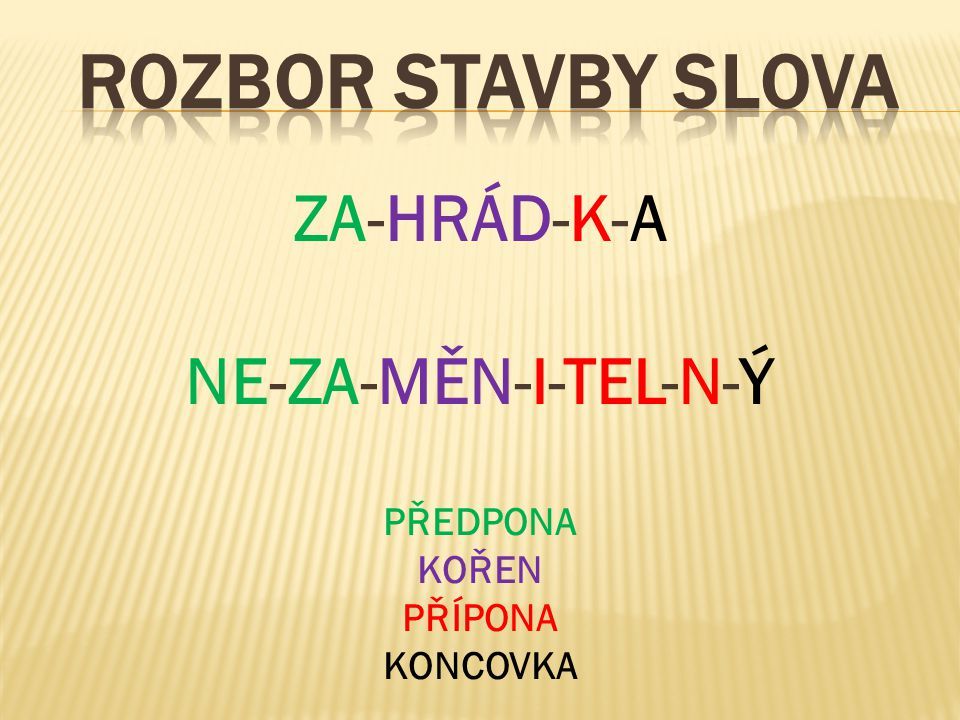 Nápověda: učebnice str. 15. , sešit – vysvětlení a postup při rozboru.PROVEĎ ROZBOR STAVBY SLOVA TĚCHTO SLOV:1. zalesnit, 2. nepolapitelný, 3. sadaři, 4. uvařit, 5. skokan, 6. přísloví, 7. vylovit, 8.odletet,            9. podkova, 10.  podvodník, 11. výslovnost, 12. učitelka, 13. přihláška, 14. nanosit, 15. naliješ,        16. zahradník, 17. struhadlo, 18. bystřina, 19. vynález,  20. plynnýPŘEDPONA/YKOŘENPŘÍPONA/YKONCOVKA1za-les-ni-t2ne- po-lap-iteln-ý3sad-ař-i4567891011121314151617181920